Игры с  камешками маблс.«Ум ребенка находится на кончиках его пальцев»  В.А. Сухомлинский.Вся жизнь ребенка – это игра. И потому процесс коррекции речи  ребенка не может проходить без нее. Тактильные ощущения, мелкая моторика, мыслительные операции развиваются в детской игре. Движения пальцев рук стимулируют деятельность ЦНС и ускоряют развитие речи ребенка. Постоянная стимуляция зон коры головного мозга, отвечающих за мелкую моторику, - необходимый элемент в системе логопедического воздействия. Применение камушков «Марблс» - это один из нетрадиционных приемов обучения, интересный для детей. Говорим и отдыхаем,Камешки перебираем,Разные-разные:Голубые, красные,Желтые, зеленые,Легкие, тяжелые.Раз, два, три, четыре, пять,	Будем камешки считать,	Будем камешки считать	И цвета запоминать.Громко четко говорим,Говорим и не спешим,Камешки в руках сжимаем,До пяти с тобой считаем.Раз, два, три, четыре, пять,Повторяй за мной опять.Игры для развития мелкой моторикиКартотека игр, автор «Логопед дома»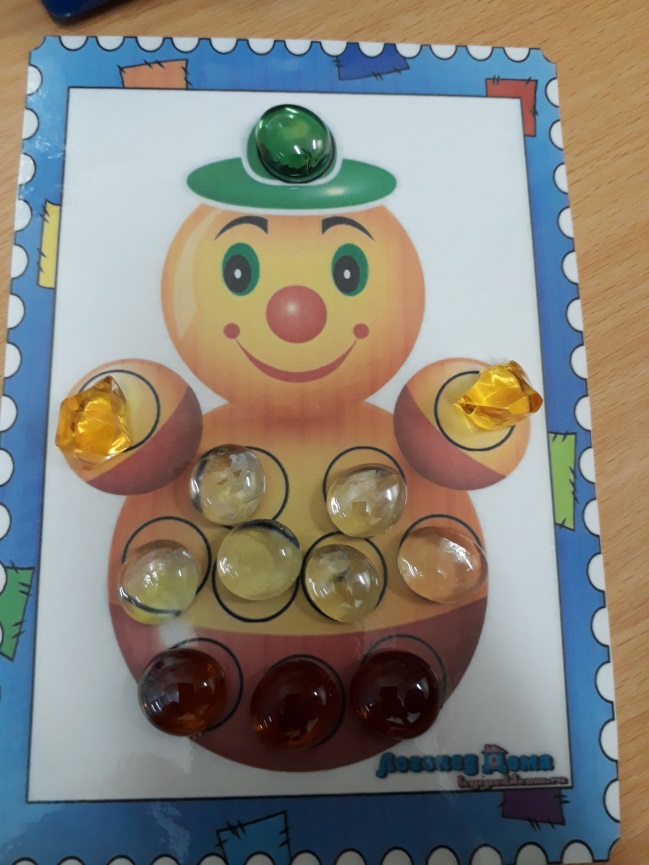 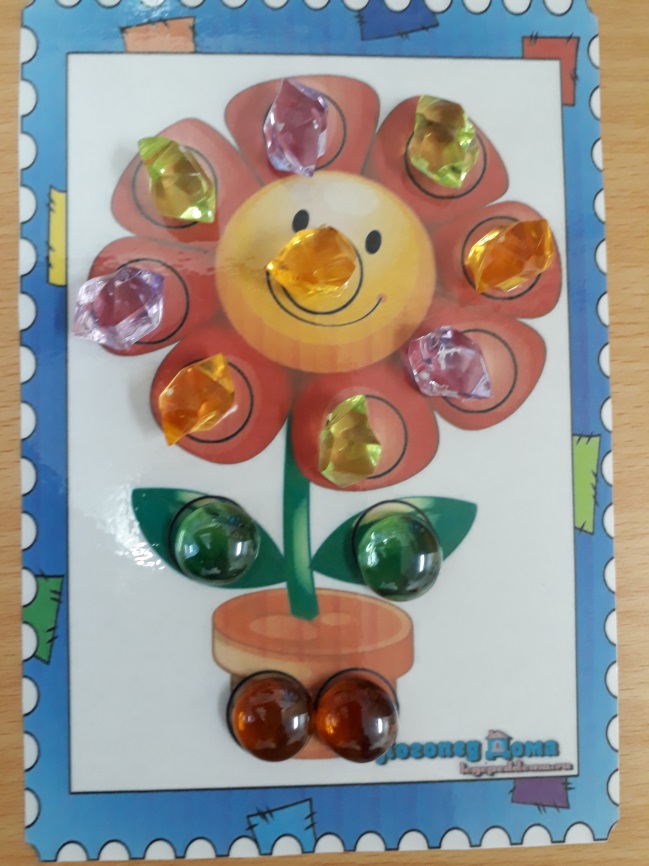 Картотека игр-бродилок, автор Э. Г. Добрыдина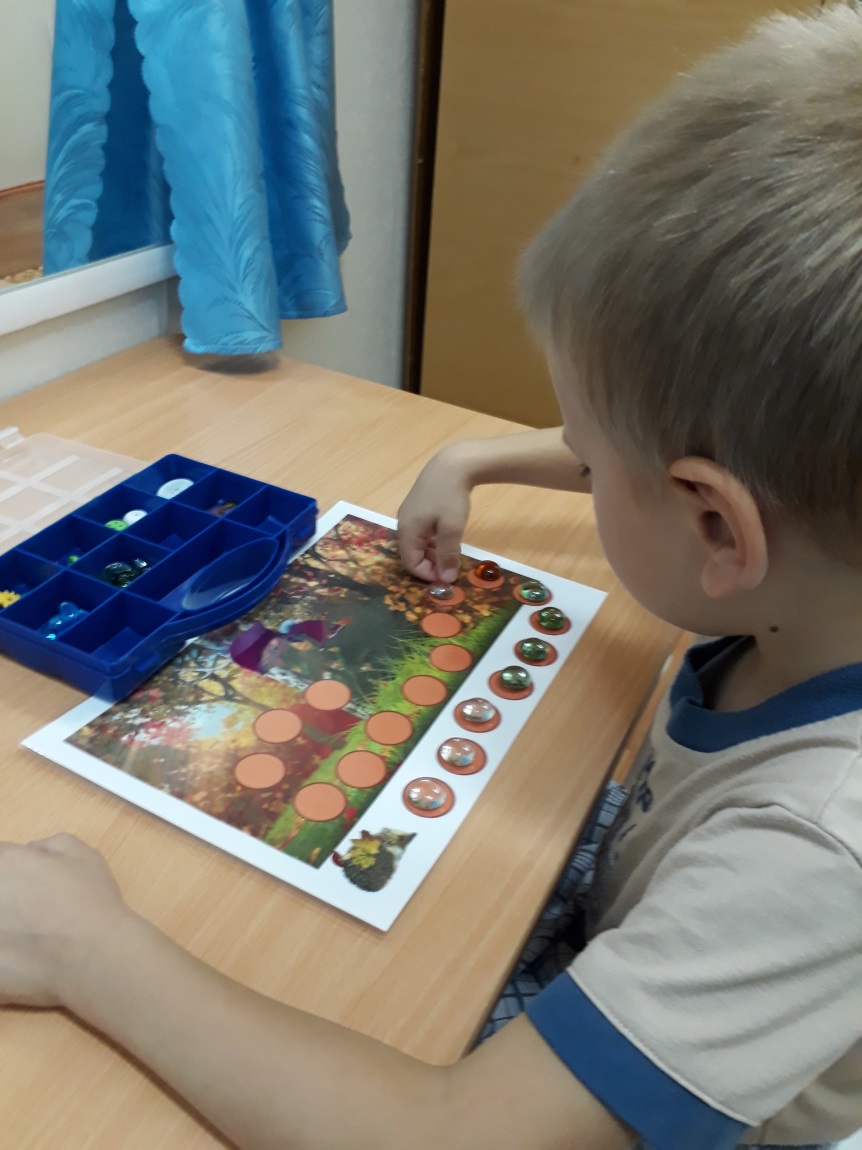 Украшение «Новогодней ёлочки»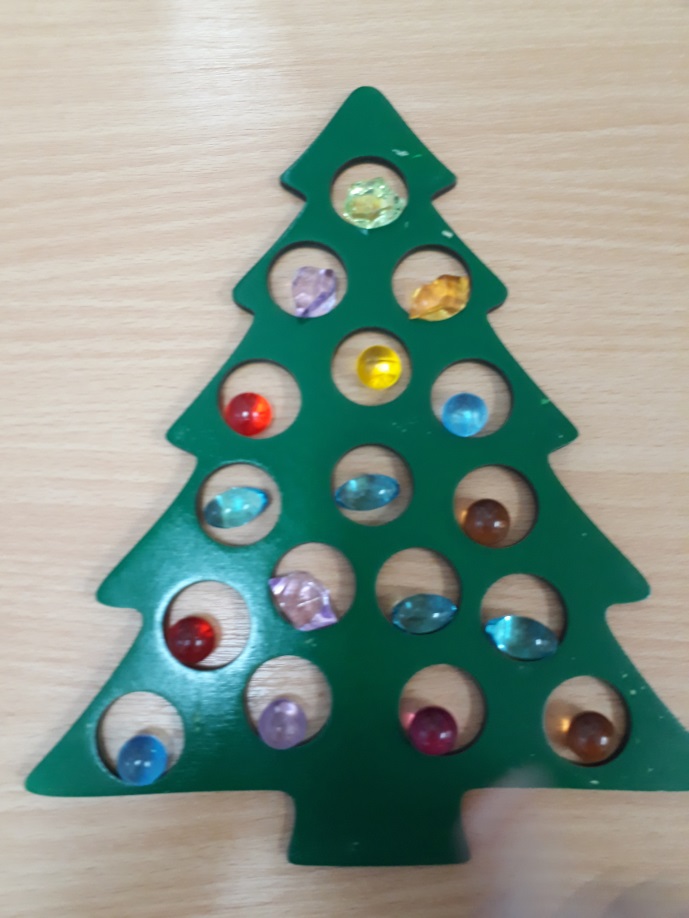 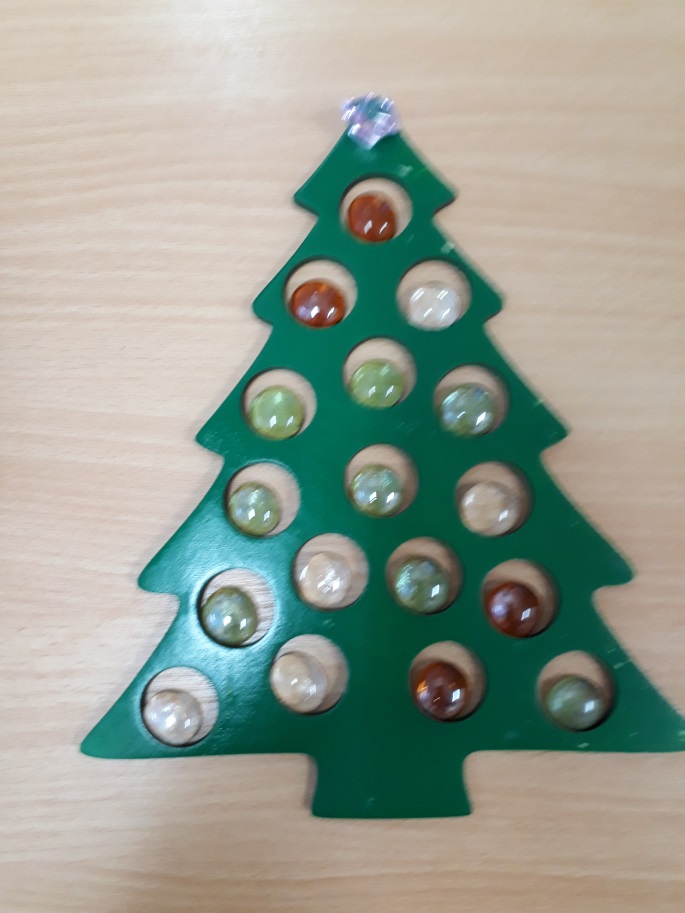 Заполнение рамки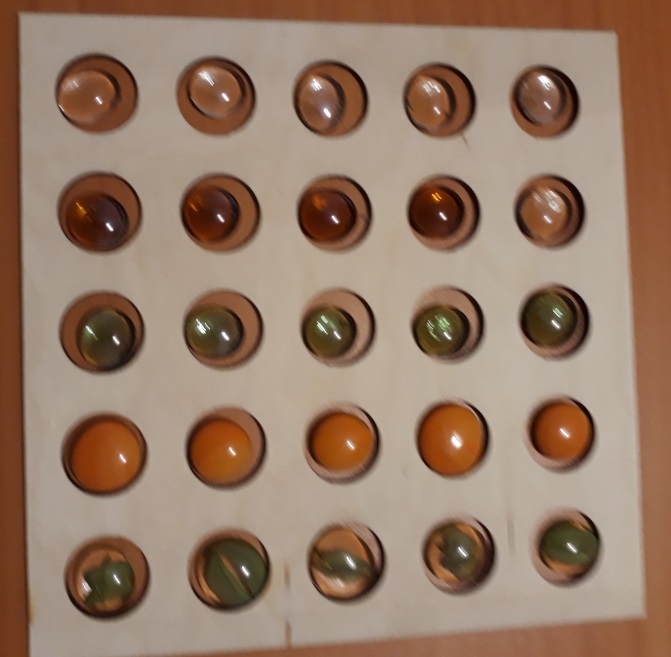 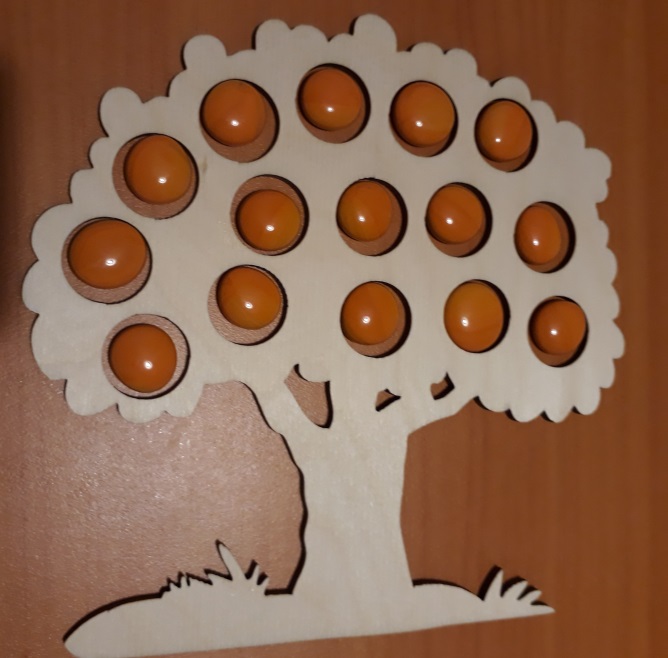 Украшение дерева (в зависимости от времени года. Если это весна, то можно представить цветущие яблони. Если это лето или ранняя осень, то яблоню с яблоками).Выкладывание из камешков фантазийных узоров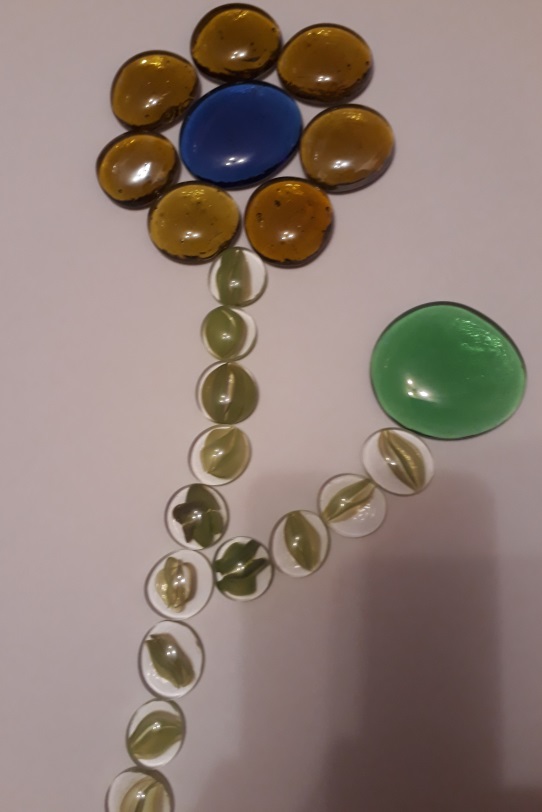 Игра «Золушка». СортировкаПо форме,По цвету,По размеру.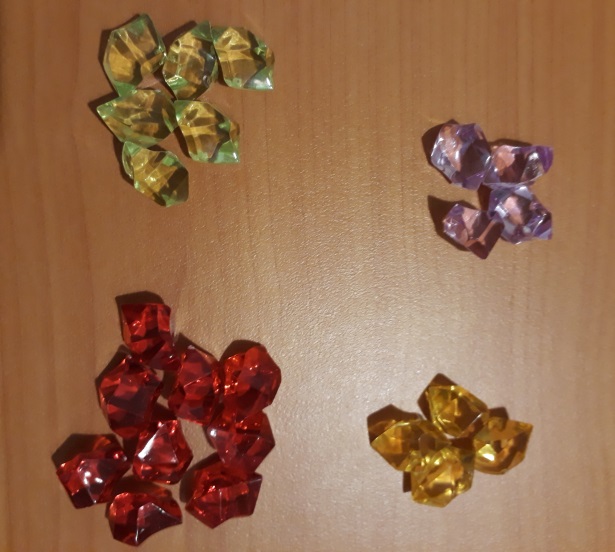 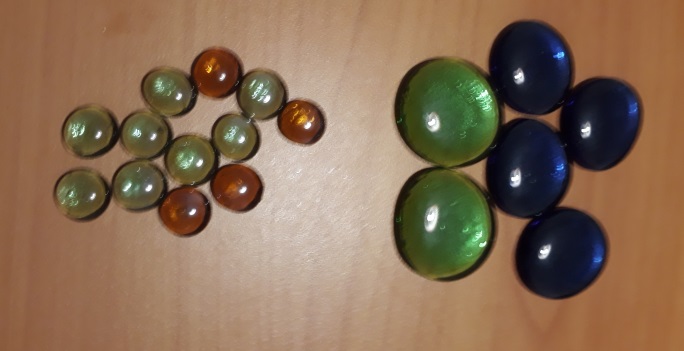 Игра «Продолжи узор»Предложите ребенку продолжить начатый вами узор. Это упражнение развивать память, умение воспроизводить последовательность элементов.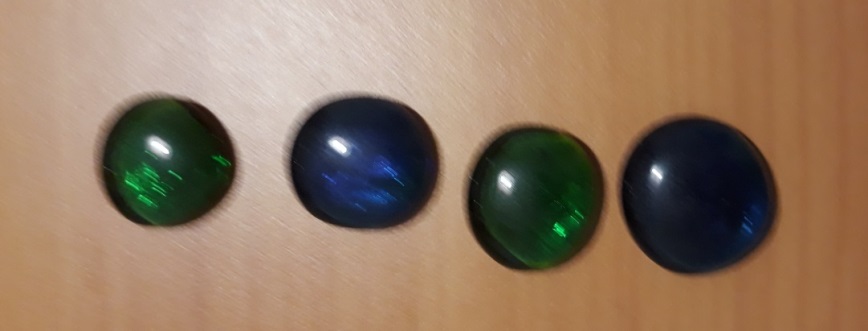 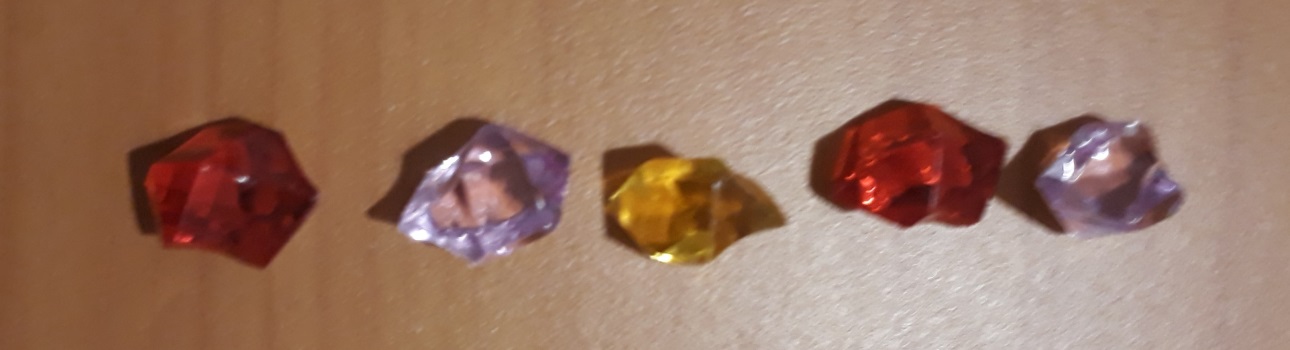 Математические игры с камешками марблсИгра «Четвертый лишний»Выбрать лишний камешек по цвету, форме или величине.Игра «Сокровища»Данная игра проводится с различным набором мелких игрушек (пуговиц) на автоматизацию заданного звука в словах. - У меня есть сундучок с сокровищами. Среди этих камней найди игрушки и назови их правильно.Игры на формирование количественных представлений«Сколько?» Выложи столько камешков на столе, сколько: у человека глаз?- Сколько пальцев на одной руке? На двух?- Сколько ушей у собаки?- Сколько ножек у стола?Игры на сравнение по количествуОтсчитать заданное количество камешков для зверят.- У кого больше камешков, у зайки или мишки?- Как сделать поровну?Порядковый счетПредложить ребенку сосчитать разноцветные камешки по-порядку: первый, второй, третий…Назвать какого цвета третий по счету камешек, пятый и т.д.Рассказать, какой по счету зеленый камешек, синий, желтый?Игровое упражнение на автоматизацию изучаемого звука в слогахНапример, на автоматизацию звука [р] в слогах. Повтори столько слогов «ра» (ро, ру, ры, рэ) сколько желтых, розовых, зеленых, синих и т.д. камешков…	Слоговые цепочки используются с любым изучаемым звуком.Игры на развитие фонематических процессов,овладение навыками звукового анализаИгра «Волшебный мешочек»Ребёнок достаёт из мешочка камешек (зелёного, синего или красного цвета) и придумывает слово на соответствующий звук (синий цвет – твердый согласный звук, красный – гласный звук, зелёный – мягкий согласный звук).Игра «Напиши слово»Ребёнку предлагается выполнить звуковой анализ слова с помощью камешков марблс.Игра «Звуковая мозаика»Взрослый называет слова, ребенок называет первый звук и определяет, какой это звук, а затем кладёт соответсвующий камешек (зелёный, синий, красный) выкладывая в мозаику.Игра на формирование грамматического строя речи«Чудесный мешочек»Ребёнок достает камешек любого цвета из мешочка и соотносит цвет с предметом, учась при этом правильно согласовывать слово-предмет и слово-признак:Зелёный камешек – зелёный огурец, зелёная лягушка, зелёный крокодил и т.д.Синий камешек – синий кит, синие колокольчики, синий шарик и т.д.Жёлтый камешек – жёлтые бананы, жёлтая коляска, жёлтое солнце и т.д.